ДИСПАНСЕРИЗАЦИЯ 2019 ГОДАГоды рождения взрослого населения, подлежащих диспансеризации в 2019 годуСтатья 185.1 Гарантии работникам  при прохождении диспансеризации (Трудовой кодекс РФ)Работники при прохождении диспансеризации в порядке, предусмотренном законодательством в сфере охраны здоровья, имеют право на освобождение от работы на один рабочий день один раз в три года с сохранением за ними места работы (должности) и среднего заработка.Работники, не достигшие возраста, дающего право на назначение пенсии по старости, в том числе досрочно, в течение пяти лет до наступления такого возраста и работники, являющиеся получателями пенсии по старости или пенсии за выслугу лет, при прохождении диспансеризации в порядке, предусмотренном законодательством в сфере охраны здоровья, имеют право на освобождение от работы на два рабочих дня один раз в год с сохранением за ними места работы (должности) и среднего заработка.Работник освобождается от работы для прохождения диспансеризации на основании его письменного заявления, при этом день (дни) освобождения от работы согласовывается (согласовываются) с работодателем.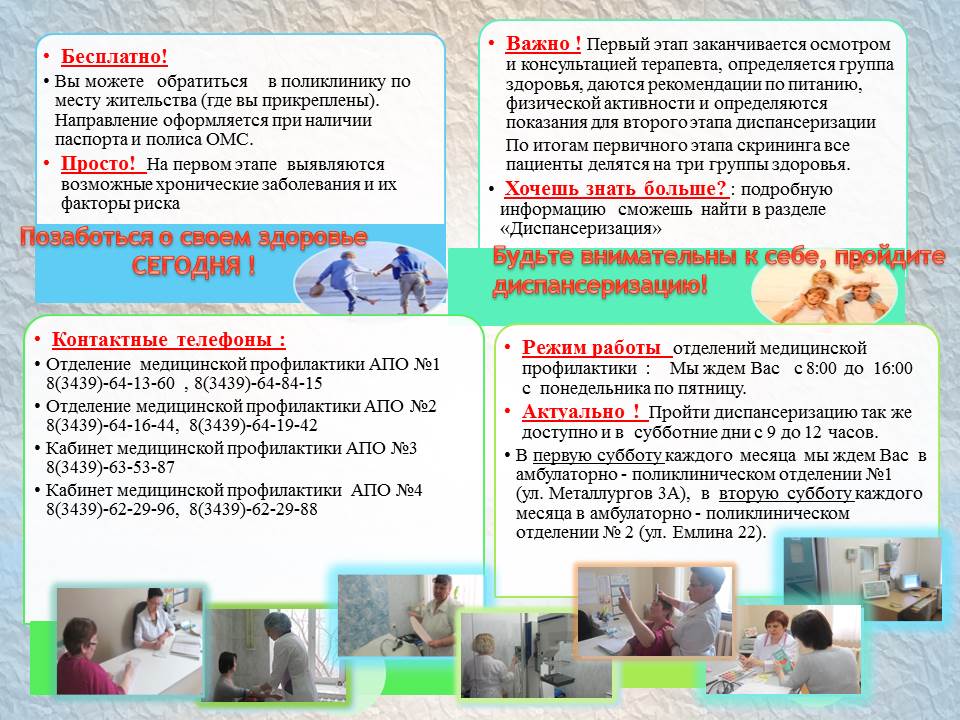 1998 - 211959 - 601995 – 241956 – 631992 – 271953 - 661989 - 301950 – 691986 – 331947 – 721983 – 361944 – 751980 – 391941 – 781977 – 421938 – 811974 – 451935 -841971 – 481932 - 871968 - 511929 - 901965 – 541926 – 931962 – 571923 - 96